Bjuder in till kurs i podiatrisk undersökning, behandling och rehab av foten 2-3 februari 2019 kl. 8.30-16.00Lärare är Markku Paanalahti, PhD, fysioterapeut och naprapat. Tidigare verksam på KI:s podiatrikurs och Alfta Rehab.Kursen hålls för fjärde gången och har varit oerhört uppskattad av kursdeltagarna.Under kursen varvas teori med praktik och patientdemonstrationer med idrottsmedicinsk problematik. Kostnad: 4 200 kr (exkl. moms), anmälan är bindande.Plats: Idrottskliniken Rehab, Vintervägen 50 A, Solna.Lunch, för- och eftermiddagsfika ingår.Begränsat antal platser.Anmälan med namn, e-mail och mobilnummer till:reception@idrottsklinikenrehab.seVÄLKOMMEN!Kursen kommer att ge dig:Fördjupande kunskaper om podiatrisk undersökning och behandling av muskoloskeletala skador och dysfunktioner i foten och fotleden.Ökad förståelse för hur fotproblem kan uppstå på grund av andra dysfunktioner i rörelseapparaten.Behandlingsmetoder såsom mobiliseringstekniker, visuell gånganalys och avlastning med hjälp av olika sorters korrigeringskilar. Så här tyckte tidigare kursdeltagare: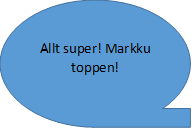 